МИНОБРНАУКИ РОССИИФЕДЕРАЛЬНОЕ ГОСУДАРСТВЕННОЕ БЮДЖЕТНОЕ ОБРАЗОВАТЕЛЬНОЕ УЧРЕЖДЕНИЕВЫСШЕГО ПРОФЕССИОНАЛЬНОГО ОБРАЗОВАНИЯ«ЧЕЛЯБИНСКИЙ ГОСУДАРСТВЕННЫЙ УНИВЕРСИТЕТ»ФАКУЛЬТЕТ ЗАОЧНОГО И ДИСТАНЦИОННОГО ОБУЧЕНИЯКОНТРОЛЬНАЯ РАБОТАДисциплина: «Методы оптимальных решений» Выполнил: Морозова Е. Ю.Челябинск2012Вариант № 8. В задаче даны работы и их длительность. Необходимо построить сетевую модель, разбить по слоям вершины и дуги, найти критический путь и вычислить все резервы событий и работ: t(1,2)=3, t(1,3)=4, t(1,4)=5, t(2,5)=5, t(3,5)=2, t(3,6)=8, t(4,6)=3, t(4,7)=8, t(5,7)=7, t(5,8)=6, t(6,7)=2, t(6,8)=5, t(6,9)=4, t(7,8)=5, t(7,9)=6, t(8,10)=9, t(8,11)=3, t(9,8)=4, t(9,10)=3,  t(9,11)=7, t(10,11)=5.Решение:1. Заносим данные в таблицу по работам и времени выполнения:Таблица 1В проекте 11 событий (1,2,…10) и 21 связывающая их работа.2. Составляем матрицу смежности графа:Таблица 2.Получаем восемь слоёв3.  Производим разбивку на слои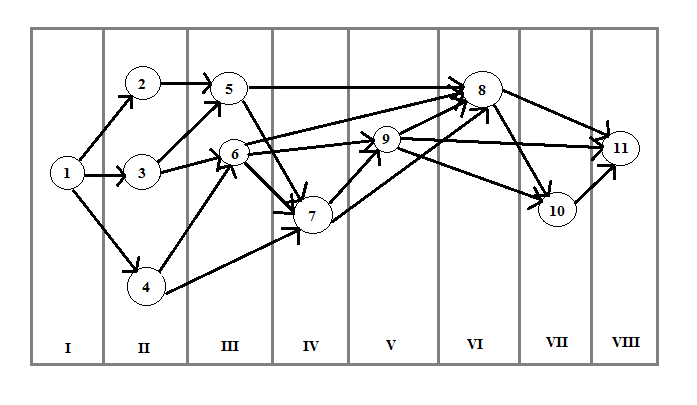 	Матрица предшествования дуг:Таблица 3Находим критический путь:В слое I – одна вершина «1», ей присваиваем время t1=0, это начало выполнения проекта.Слой II – три вершины «2», «3», «4», в каждую вершину входит по одной дуге, соответственно: t2 = t1+t(1,2)=0+3=3t3 = t1+t(1,3)=0+4=4t4 = t1+t(1,4)=0+5=5Слой III – вершины «5» и «6», в каждую вершину входит две дуги, следовательно:T5=max ==8T6=max ==12Слой IV, вершина 7, в которую входят три дуги.T7=max ==15Слой V, вершина 9, в которую входят две дуги.T9=max {(t6+t(6,9));(t7+t (7,9))}={12+4;15+6}=21Слой VI, вершина 8, в которую входят четыре дуги.T8=max {(t5+t(5,8));(t6+t (6,8));(t9+t(9,8));(t7+t (7,8)}={8+6; 12+5; 21+4; 15+5}=25Слой VII, вершина 10, в которую входят две дуги.T10=max {(t8+t(8,10));(t9+t (9,10))}={25+9; 21+3}=34Слой VIII, вершина 11, в которую входят три дуги.T11=max {(t8+t(8,11));(t9+t (9,11));(t10+t(10,11) }={25+3; 21+7;34+5}=39Время окончания проекта равно 39Критический путь: (1,2), (2,5), (5,7), (7,9), (9,8), (8,10), (10,11).6.	Обозначим критический путь на рисунке: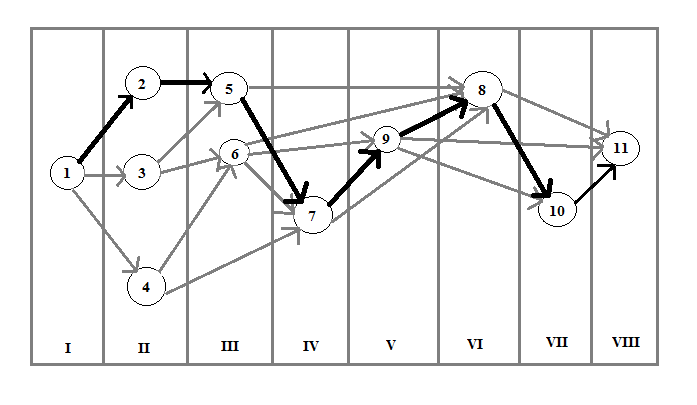 Вычислим граничные сроки  и резервы времени R(i), двигаясь по слоям от последнего к начальному:=min =Определяем ранние и поздние сроки начала и окончания работ:Ранний срок начала работ: (i,j) = ;Ранний срок окончания работ: (i,j) = + t(i,j);Поздний срок окончания работ: (i,j) = Поздний срок начала работ:  (i,j) =  - t(i,j)Полный резерв работы: (i,j) = -  - t(i,j)Свободный резерв работы: Rc(i,j) = -- t(i,j) Независимый резерв работы: Rн(i,j) = max{0; -- t(i,j)}Частный резерв работы: R1(i,j)= - - t(i,j)Результаты вычислений заносим в таблицу:Таблица 4Работа(i, j)Время выпtijРабота(i, j)Время выпtijРабота(i, j)Время выпtij(1;2)3(4;7)8(7;9)6(1;3)4(5;7)7(8;10)9(1;4)5(5;8)6(8;11)3(2;5)5(6;7)2(9;8)4(3;5)2(6;8)5(9;10)3(3;6)8(6;9)4(9;11)7(4;6)3(7;8)5(10;11)51234567891011V0V1V2V3V4V5V6V7111133333210212222220311222221041122222105112222106111333210711222108112109111321010110110х(1;2)(1;3)(1;4)(2;5)(3;5)(3;6)(4;6)(4;7)(5;7)(5;8)(6;7)(6;8)(6;9)(7;8)(7;9)(8;10)(8;11)(9;8)(9;10)(9;11)(10;11)(1;2)(1;3)(1;4)(2;5)1(3;5)1(3;6)1(4;6)1(4;7)1(5;7)11(5;8)11(6;7)11(6;8)11(6;9)11(7;8)111(7;9)111(8;10)1111(8;11)1111(9;8)11(9;10)11(9;11)11(10;11)11РаботаВремя (i,j)Ранний срок начала работ Ранний срок окончания работ+ t(i,j)Поздний срок окончания работПоздний срок начала работ - t(i,j)Полный резерв-  - t(i,j)Свободный резерв- - t(i,j)Независимый резервmax{0; -- t(i,j)}Частный резерв- - t(i,j)(1;2)3033000(1;3)4046222(1;4)5057222(2;5)5388300(3;5)2468622(3;6)841217955(4;6)358171499(4;7)851315722(5;7)781515800(5;8)681425191111(6;7)21214151311(6;8)51217252088(6;9)41216211755(7;8)51520252055(7;9)61521211500(8;10)92534342500(8;11)3252839361111(9;8)42125252100(9;10)3212434311010(9;11)7212839321111(10;11)53439393400